       			CURICULUM VITAE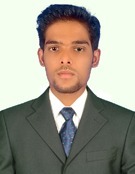 Er. MOHAMEDE-mail:  MOHAMED.362024@2freemail.com 	Hardworking sales rep possesses two years’ experience in sales of [industry/ service/ manufacturing], known for being a “sales shark” – Strong ability to convince customers towards optimal sales, through high level of determination, positive attitude and hard-work.PROFESSIONAL EXPERIENCE Organization 		:	Shanghai Mitsubishi ElevatorProject Name 		:           The Grand Vanice Mall, Noida New Delhi.Duration of Project	:	Mar 2015 to dec2016Designation 		:	sales engineerNotable skills and competencies include:Energetic | Friendly | Pleasant | Outgoing | Success/Result-Oriented | EnthusiasticGood written/verbal communication – Proficient in presentation, writing and/or editing manuals, product promotion and advertising.Exceptional customer service.Proven aptitude in problem solving.Can operate independently and as part of a team.Skilled at Excel, Microsoft Word and PowerPoint.Willing to travel a lotPREVIOUS EXPERIENCEOrganization 		:	Barakath Engineering Industries (P) LTD.,Project Name 		:           Steel fabrication for any power plantDuration of Project	:	From June2014 to feb2015Designation 		:	Production SupervisorRole and responsibilitiesSite surveying ,Project plans & coordination with site teams  Preparing all types of ISO Reports,Carrying out cutting fabrication section of framework.Raising inspection request to the contractor.Academic PROJECTSProjects Name 	:   Modelling and implementation of labview  based non-linear controller for                                              Conical tank.Projects Duration 	:   6 MonthsDescription                 :   To Implement a Level control system which maintains its flow close to the                                            Setpoint used for PID controllerAcademic QualificationsBachelor of Electronics and Instrumentation Engineering with Second class aggregate from Anna University in 2009 to 2013.Course in SSLC  from Government Higher Secondary School in 2006 to 2007Areas of expertiseTECHNICAL SKILLSTechnical language	:	 DCS and FILLED BUS SYSTEM, AUTOCAD, PHOTOSHOP             MS Office (Word, Excel, Power Point, Outlook etc)Operating Systems 	:	Windows XP , 7 KEY SKILLS Ability to motivate multidisciplinary team. Ability to work under stress and rush activities.Thinking both creatively and logically to resolve the erickson problems. Technical know-how on Troubleshooting problem Proper Allocation and Distribution of resources at site. Knowledge and understanding of construction management.PERSONAL INFORMATIONDate of Birth 			: 24/12/1991Gender 			: Male Driving License		: India Driving License Marital Status 			: Single Nationality			: IndianReligion			: MuslimLanguages Known 		: English and Tamil (Read, Write and Speak)                                                   Hindi(speak only)   DECLARATION			 I hereby assure that the above details are true to the best of my knowledge. I also understand that any discrepancy found in the above information will render me liable for cancellation of Candidature /Debarment. Place 	: Dubai								        SignatureDate 	:         						                 Signal processing and TelecommunicationsDCS and Filled bus systemMathematical modeling of systemMatro  projectsMATLABSite Inspections and Project management